муниципальное общеобразовательное учреждение средняя общеобразовательная школа №1 имени героя Советского СоюзаА.С. Александрова г. Николаевска-на-Амуре Хабаровского края                 Зачетная работа по предмету «Проектная деятельность»ЛЭПБУК  Николаевск-на-Амуре 2020ОглавлениеВведение.Лэпбук – новейший способ организации учебной деятельности с дошкольниками и младшими школьниками. Это игра, творчество, познание и исследование нового, повторение и закрепление изученного, систематизация знаний и просто интересный вид совместной деятельности.  По сути лэпбук представляет собой папку или мини-книжку, в которой систематизированы знания по какой-то теме. В такой книжке много кармашков и конвертиков, содержащих необходимый систематизированный материал (в том числе иллюстративный) для изучения и закрепления знаний по теме.  Лэпбуки помогают быстро и эффективно усвоить новую информацию и закрепить изученное в занимательно-игровой форме. Эти тематические пособия имеют яркое оформление, четкую структуру.Цель проекта: создание лэпбука Задачи проекта:- разработка интерактивных заданий по данной теме;- разработка макета лэпбука;- сборка лэпбука.Практическая значимость проекта: созданный проектный продукт может вызвать интерес у детей дошкольного и младшего школьного возраста. Адресность: может применяться воспитателями дошкольных общеобразовательных учреждений, учителями начальной школы, родителями для занятий с детьми, а так же самими детьми для самостоятельных занятий. Направлена для детей младшего возраста от двух до трёх лет.Методы: аналитический, моделирование.                             Теоретические подходы к вопросу.    Лэпбук (лепбук, lap – колени, book – книга). Если переводить дословно, то лэпбук — это книжка на коленях. Часто можно встретить и другие названия: тематическая папка, интерактивная папка, папка проектов. Но суть сводится к тому, что лэпбук — это самодельная интерактивная папка с кармашками, мини-книжками, окошками, подвижными деталями, вставками, которые ребенок может доставать, перекладывать, складывать по своему усмотрению.     В ней собирается материал по какой-то определенной теме.  Лэпбук это не только мощный справочный инструмент и особая форма организации учебного материала, это, прежде всего, основа партнерской проектной деятельности взрослого с детьми (педагога с воспитанниками, родителя с ребенком). Основа лэпбука создается взрослым и дополняется, совершенствуется вместе с детьми.       В результате такой работы у вас получается отлично проработанный исследовательский проект.   Лэпбуки помогают быстро и эффективно усвоить новую информацию и закрепить изученное в занимательно-игровой форме. Эти тематические пособия имеют яркое оформление, четкую структуру и в идеале разрабатываются специально под конкретного ребенка с его уровнем знаний     Форма занятий. Лэпбук – итоговый результат совместной работы с детьми по той или иной теме. Его изготовлению должны предшествовать тематические занятия и игры, обсуждение  сложных вопросов, выполнение заданий. В этом случае ребенок будет готов к изготовлению тематической папки вместе с вами, и она действительно выполнит свою роль как закрепляющего, систематизирующего дидактического и игрового пособия.   Этап создания ЛЭПБУКА:1.Выбор темы.2.Составление плана будущего ЛЭПБУКА- необходимо определиться с элементами, подтемами.3.Рисование макета - это необходимо для дальнейшего оформления ЛЭПБУКА4.Оформление (Приложение 1). Заключение.     Таким образом, можно сказать что выполненный  ЛЭПБУК – это очень полезный проектный продукт, который направлен на развитие у воспитанников творческого потенциала, детской инициативы, которая учит мыслить и действовать в рамках заданной темы, расширяя не только кругозор, но и формируя навыки и умения, необходимые для преодоления трудностей и решения поставленной проблемы.  В ходе нашей проектной работы были выполнены поставленные задачи и достигнута цель. Библиографический список.Технология «лэпбук» и ее применение. https://nitforyou.com/blog/lepbuk/Лэпбук. От идеи до воплощения.  https://docviewer.yandex.ru/view/714538997  Лэпбук как проектный продукт. https://nsportal.ru/nachalnaya-shkola/materialy-mo/2018/03/06/lepbuk-kak-proektnyy-produkt. Лэпбук как современное средство обучения детей дошкольного возраста. https://infourok.ru/proekt-lepbuk-kak-sovremennoe-sredstvo-obucheniya-detey-doshkolnogo-vozrasta-2420539.html Мастер-класс. Изготовление лэпбука. https://www.maam.ru/detskijsad/master-klas-lyepbuk-izgotovlenie-lyepbuka.html 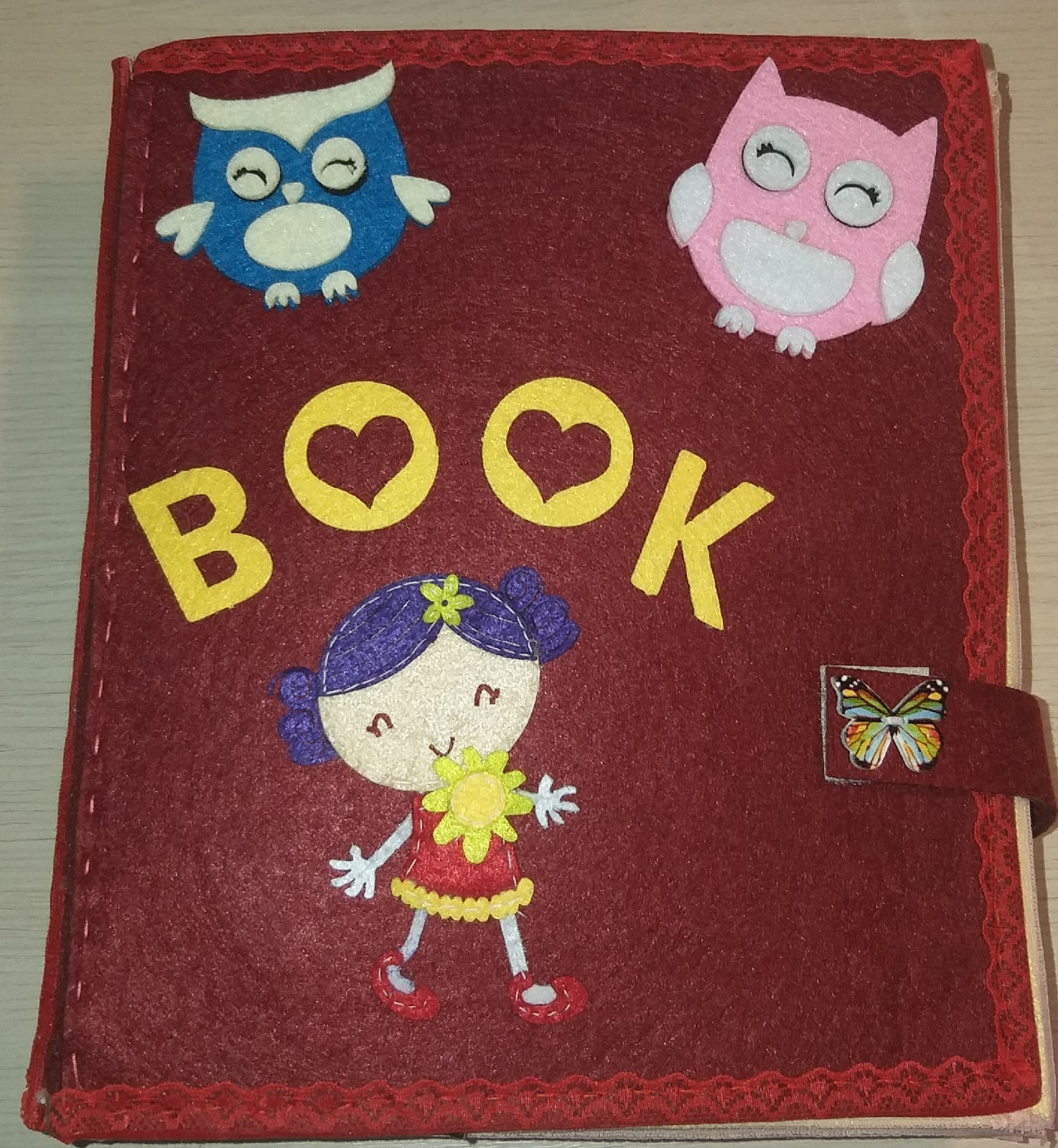 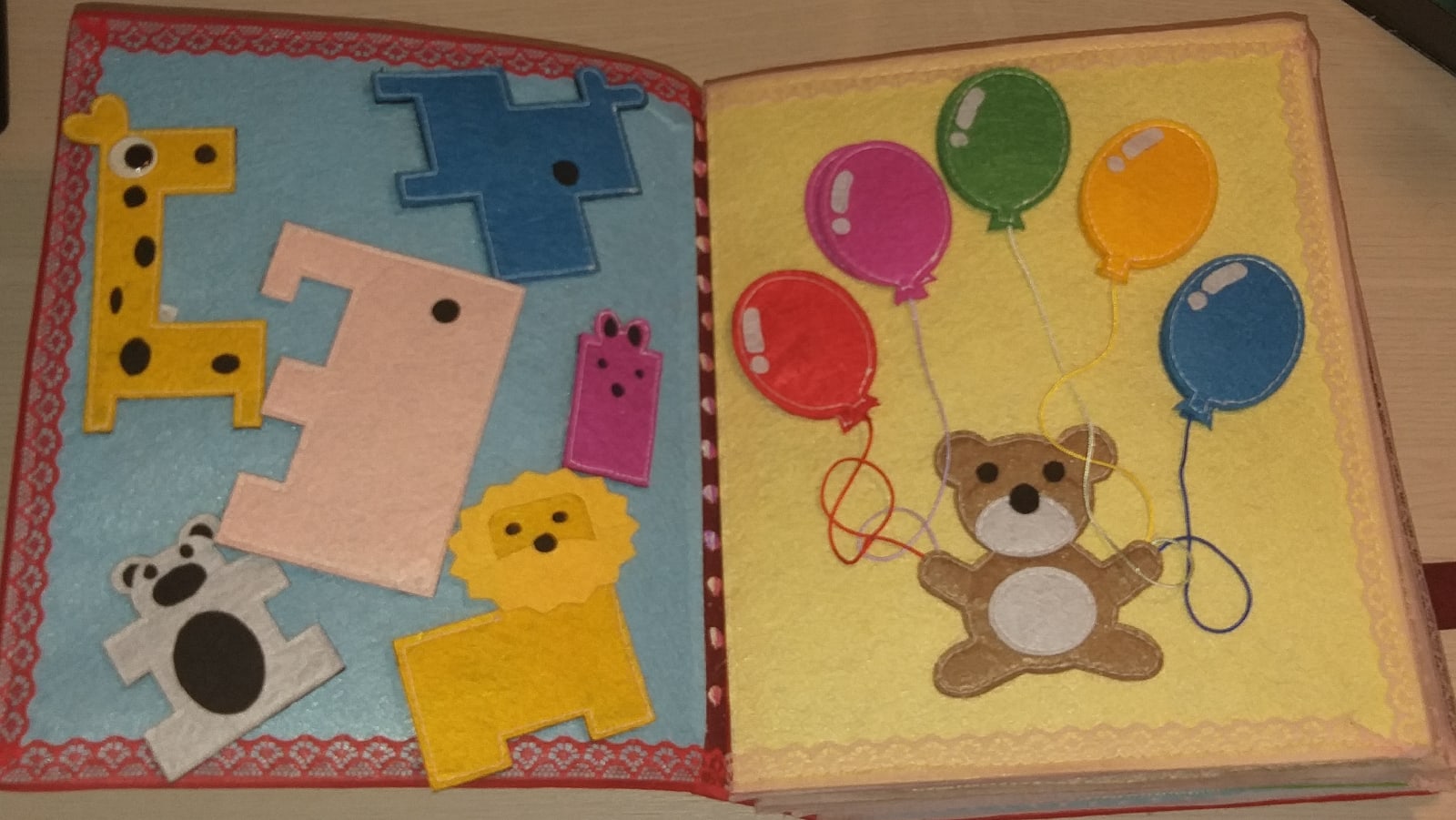 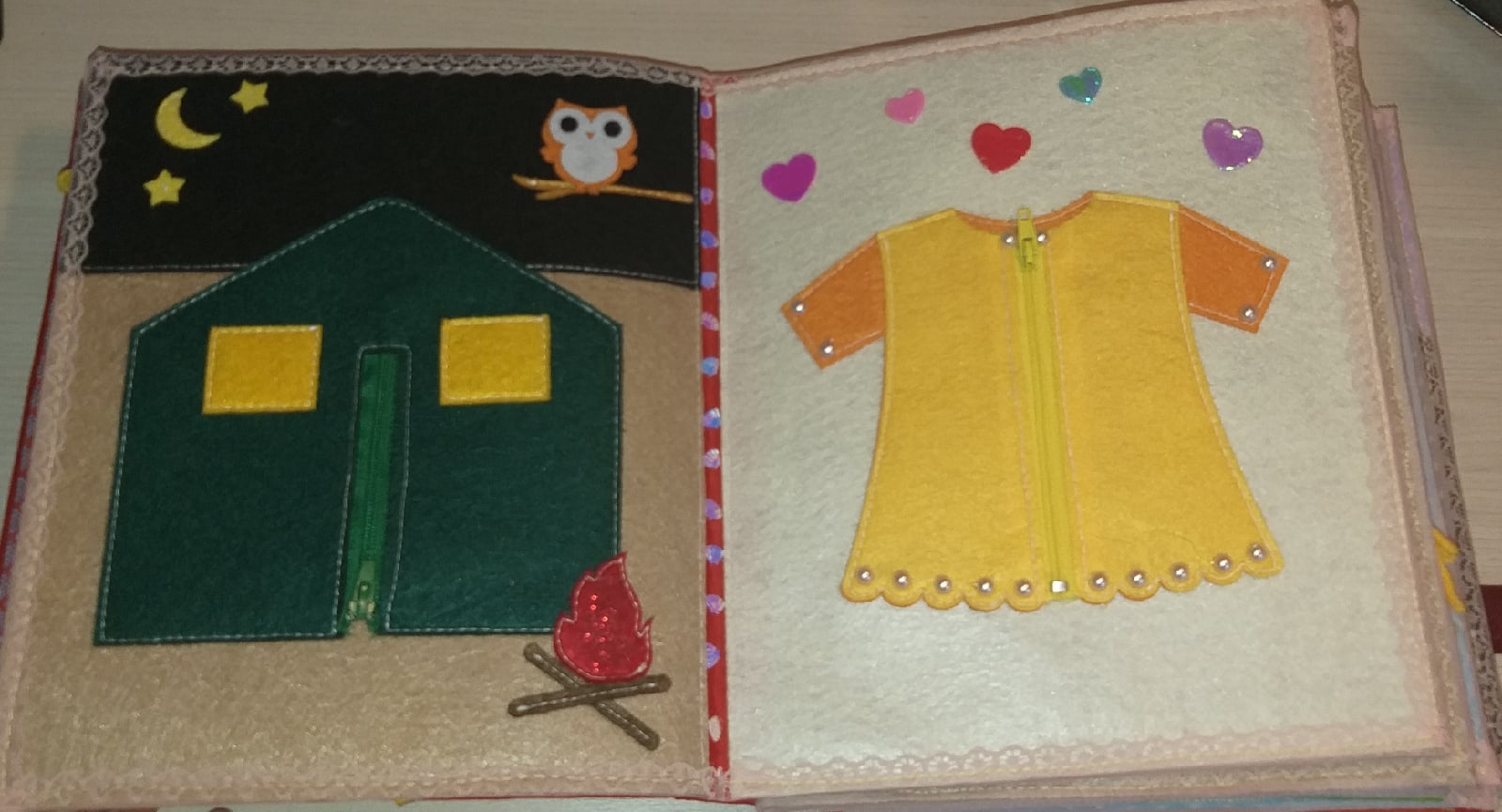 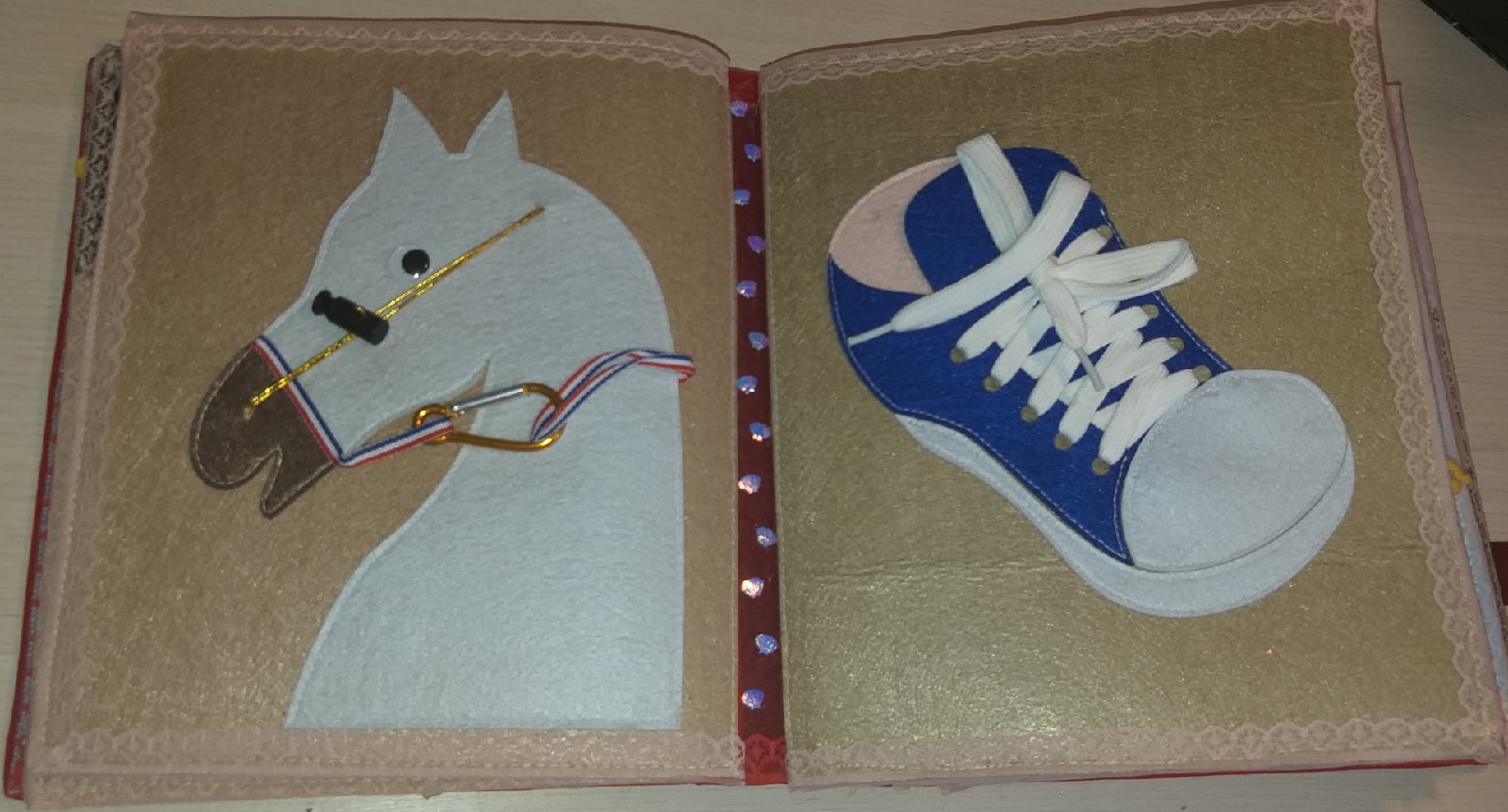 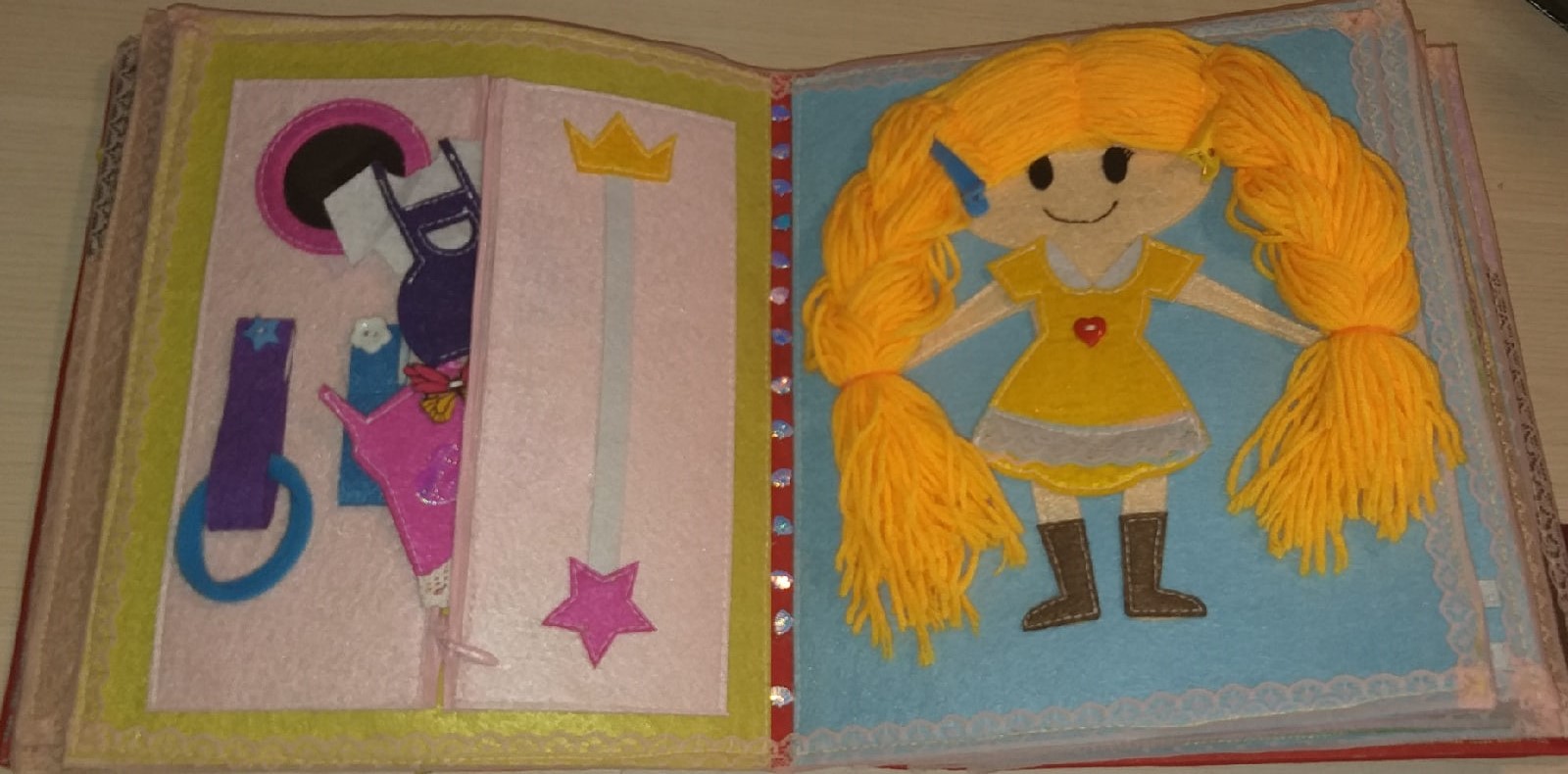 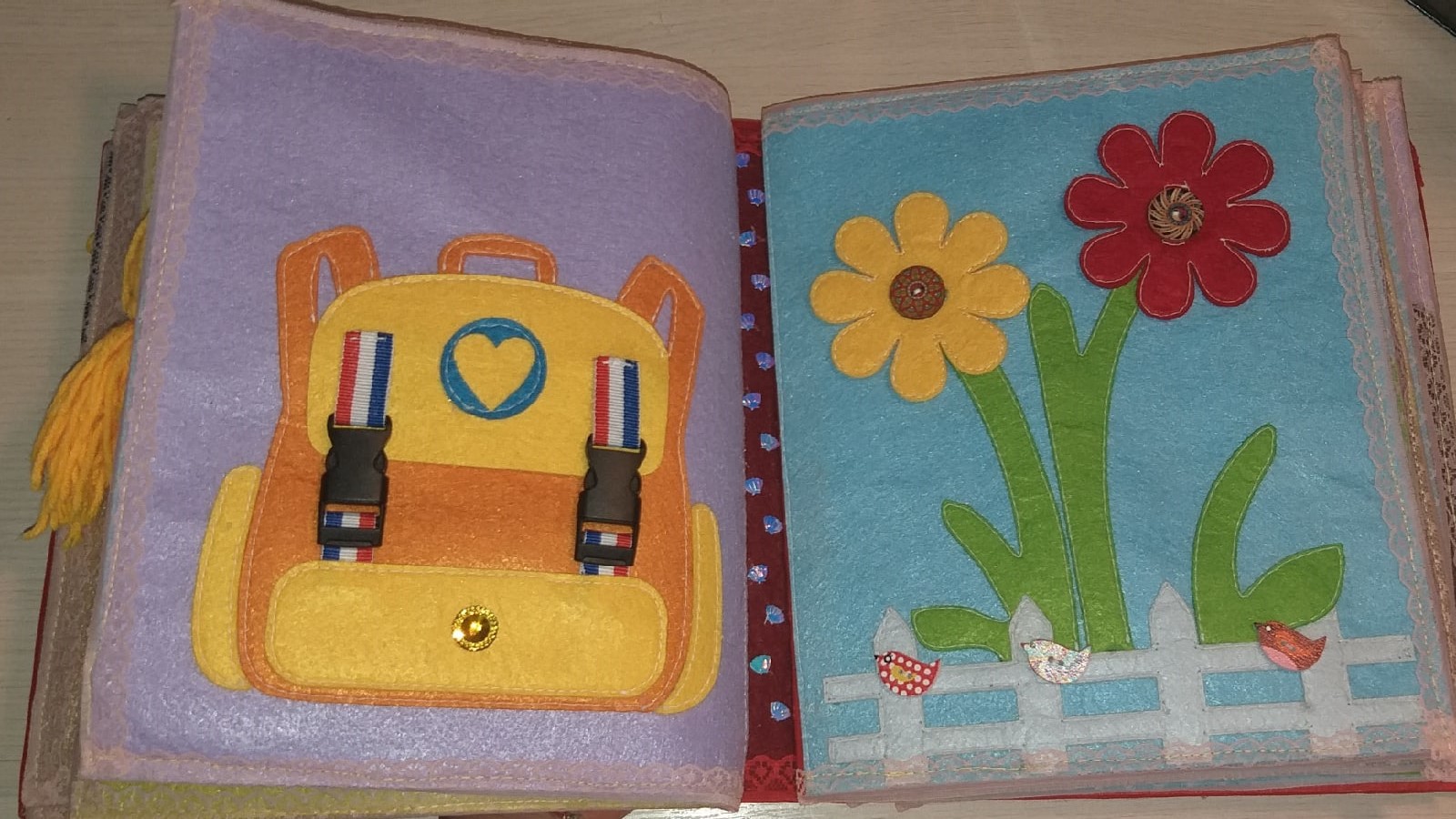 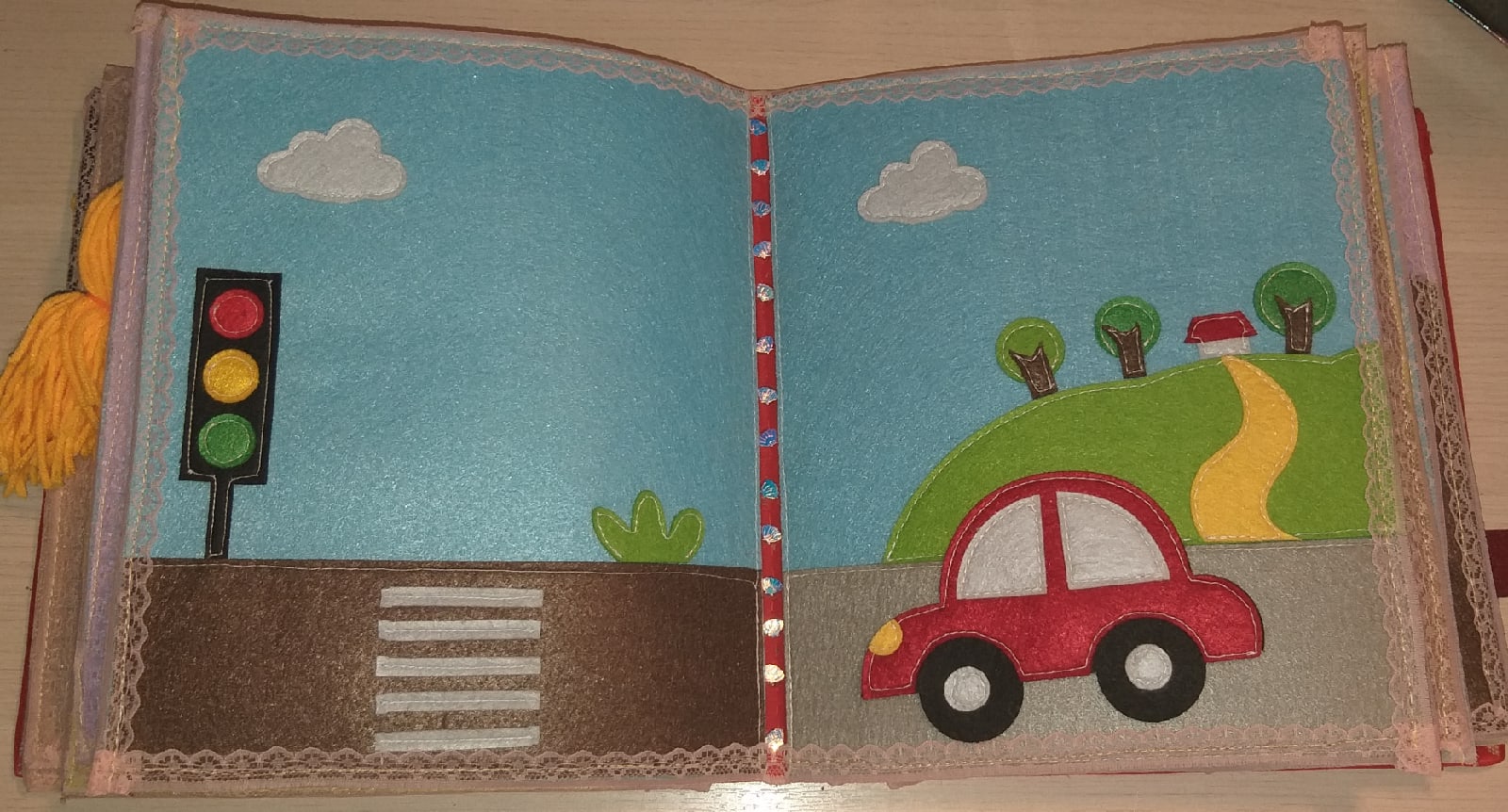 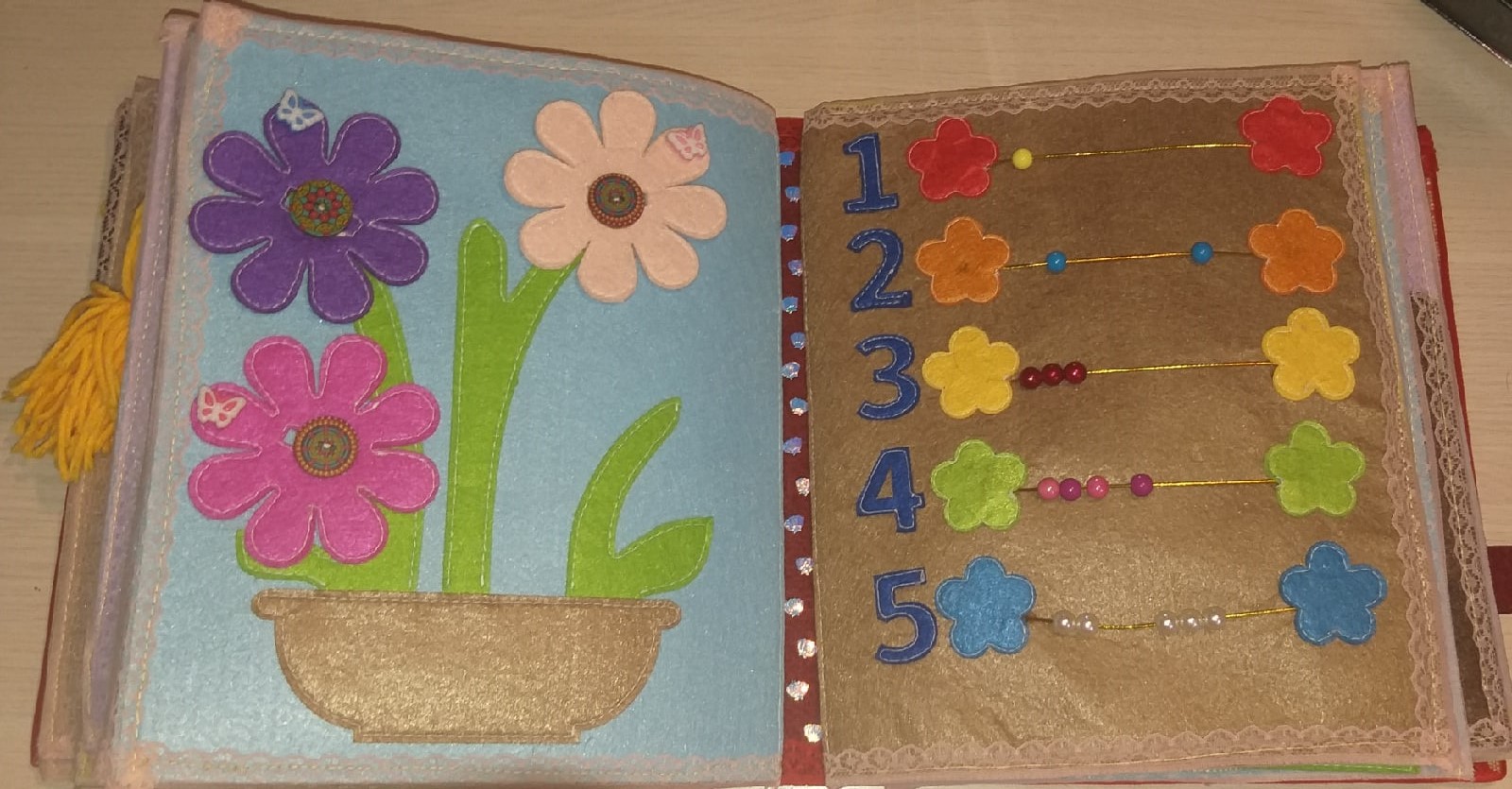 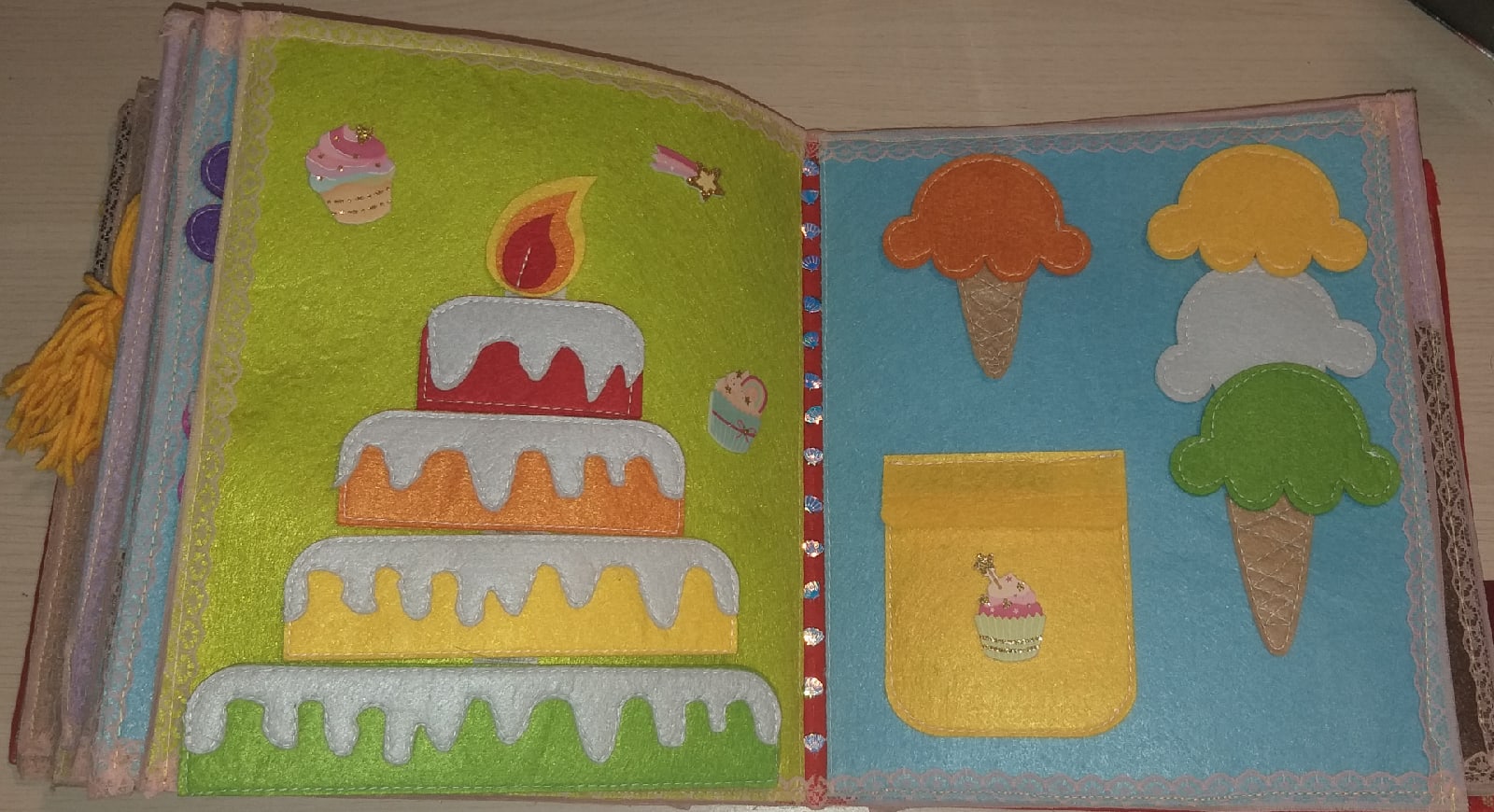 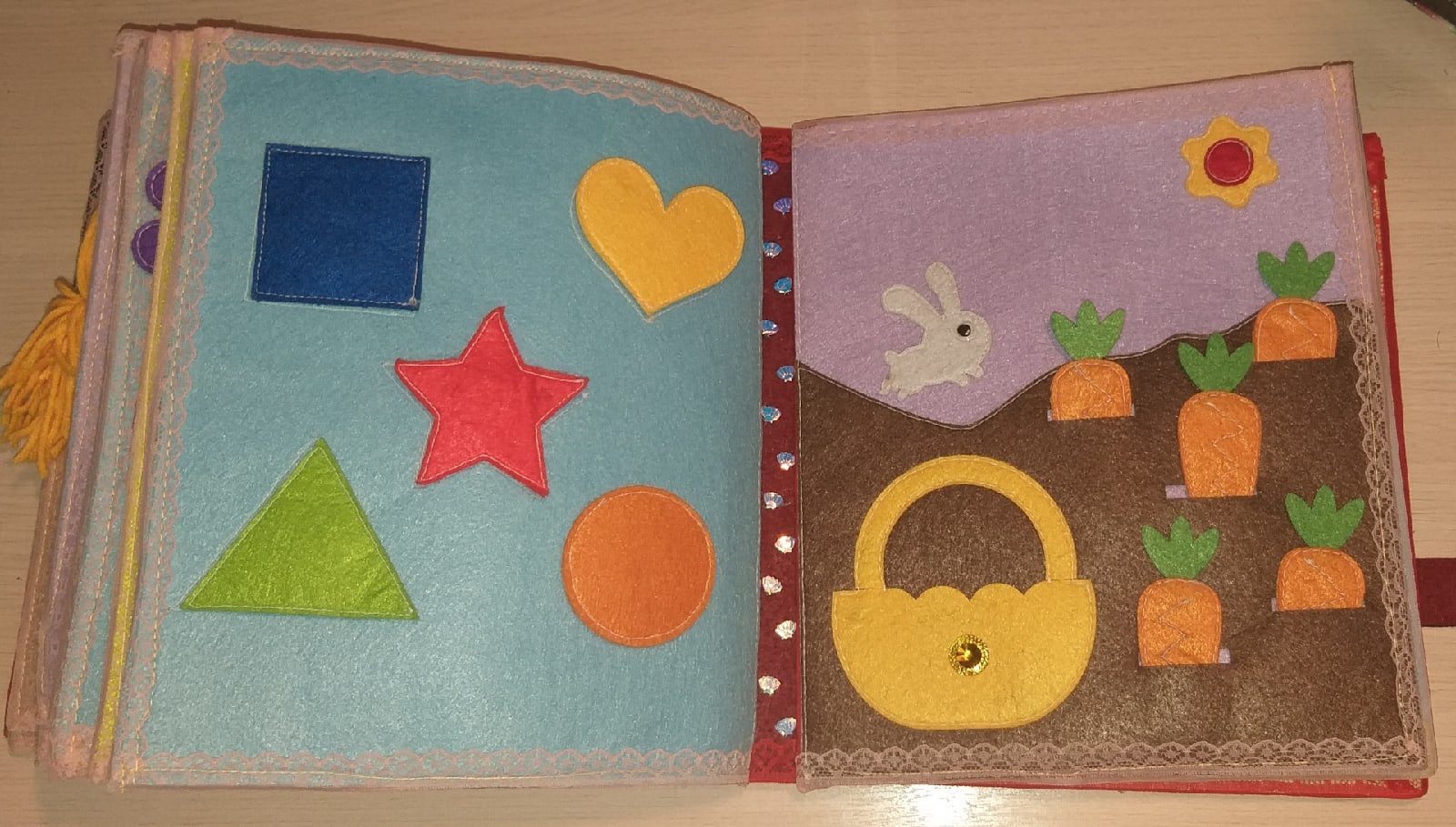 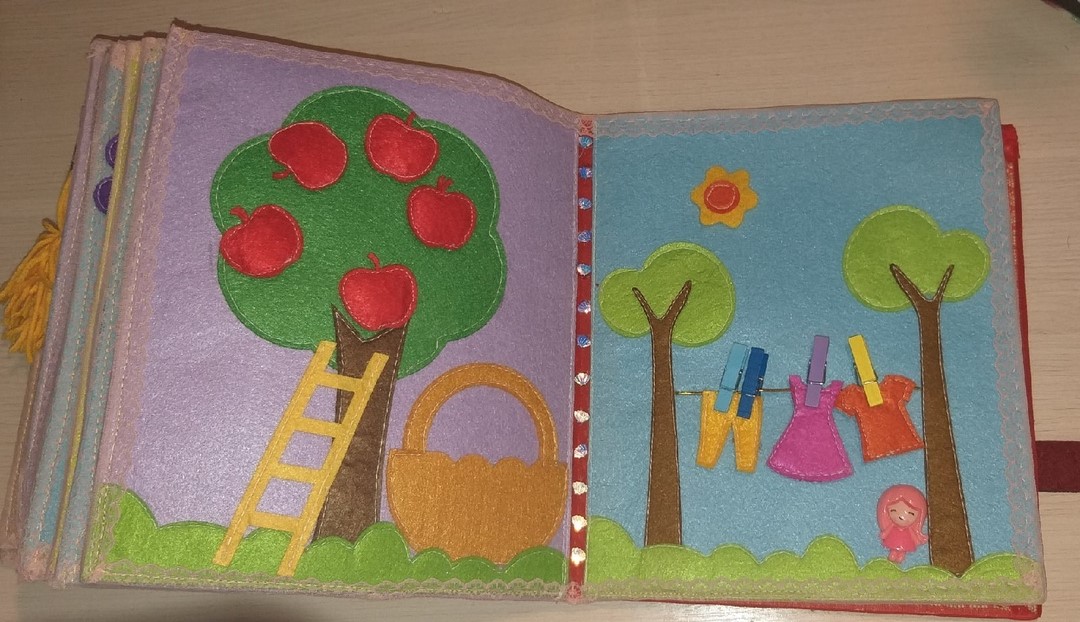 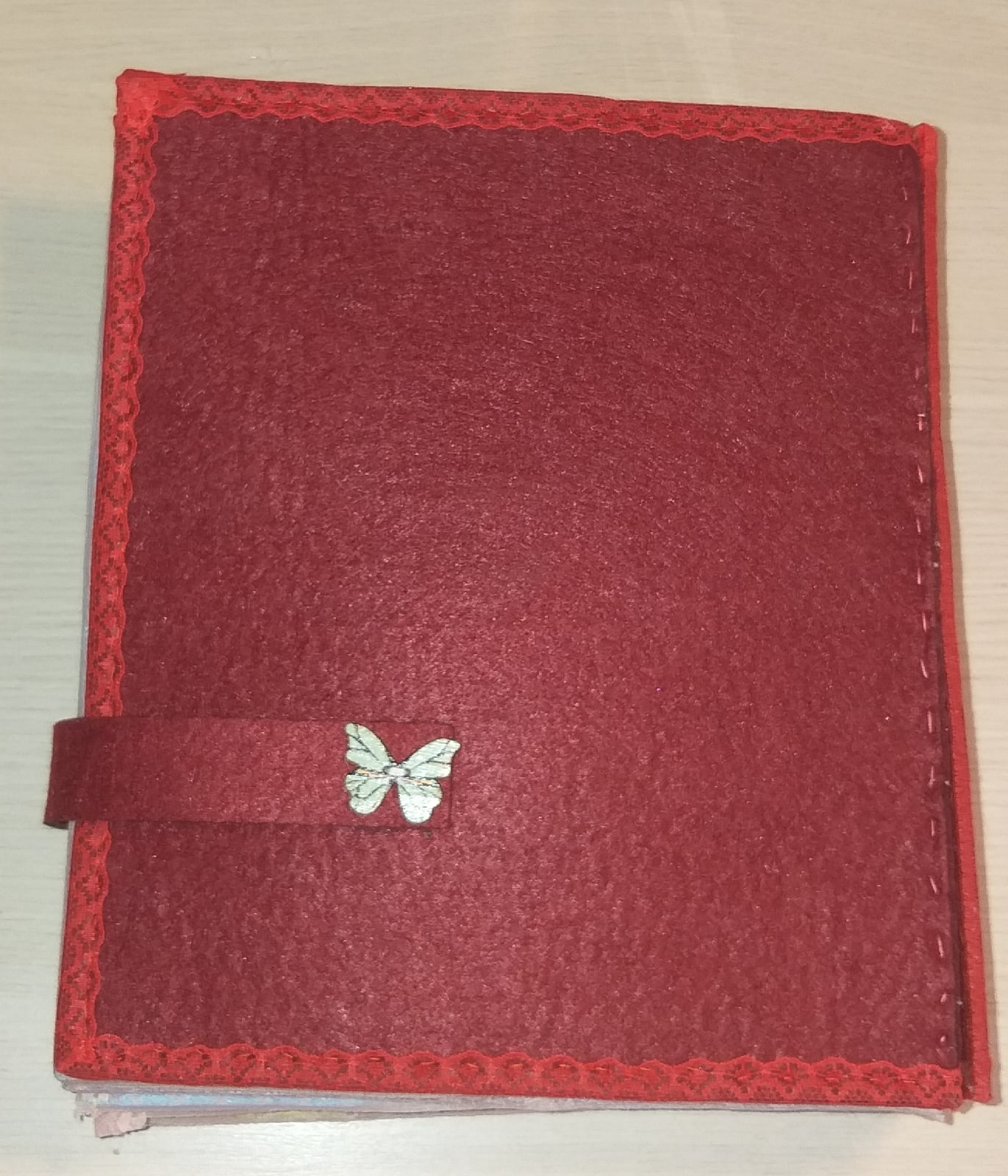 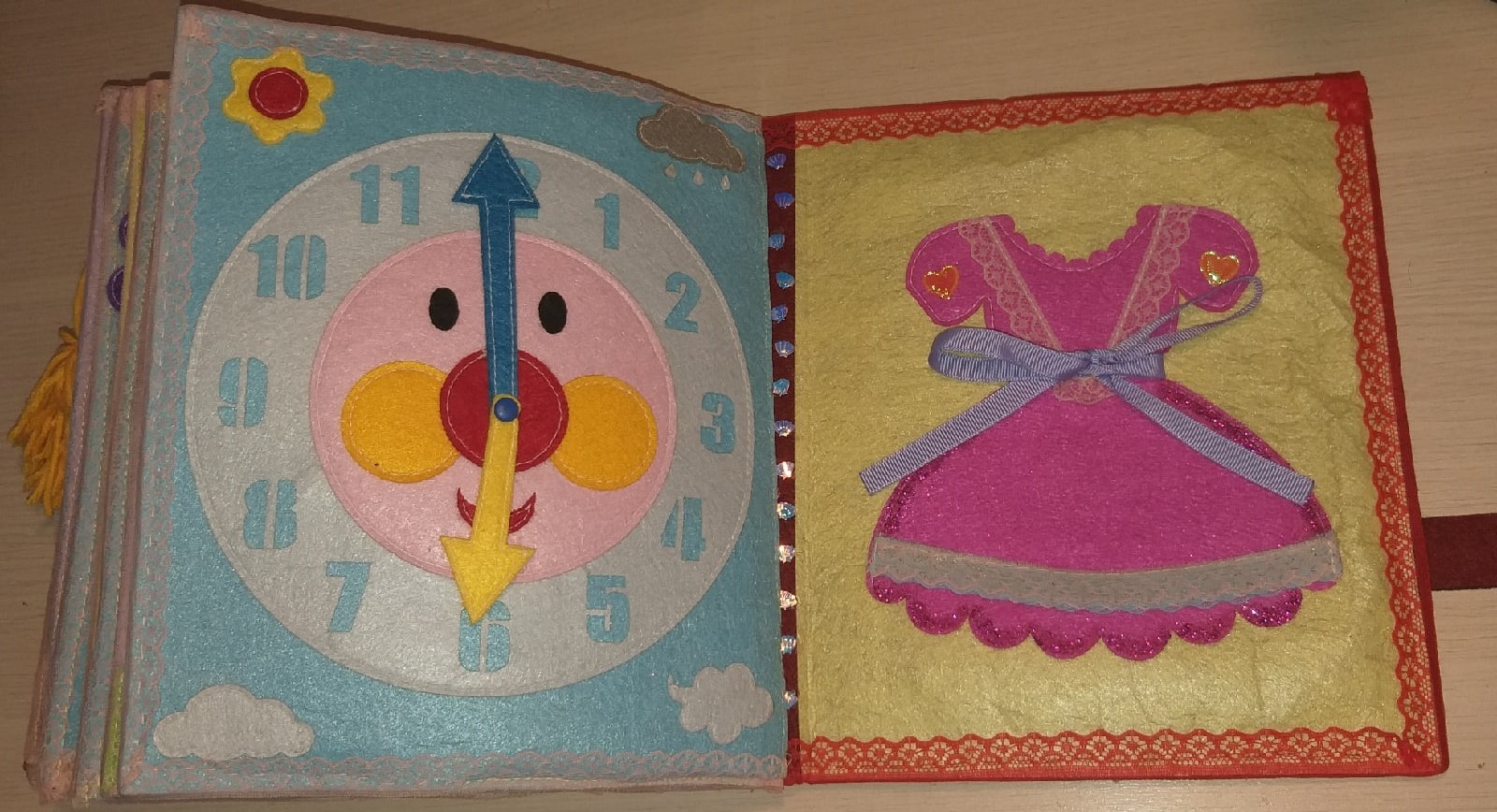 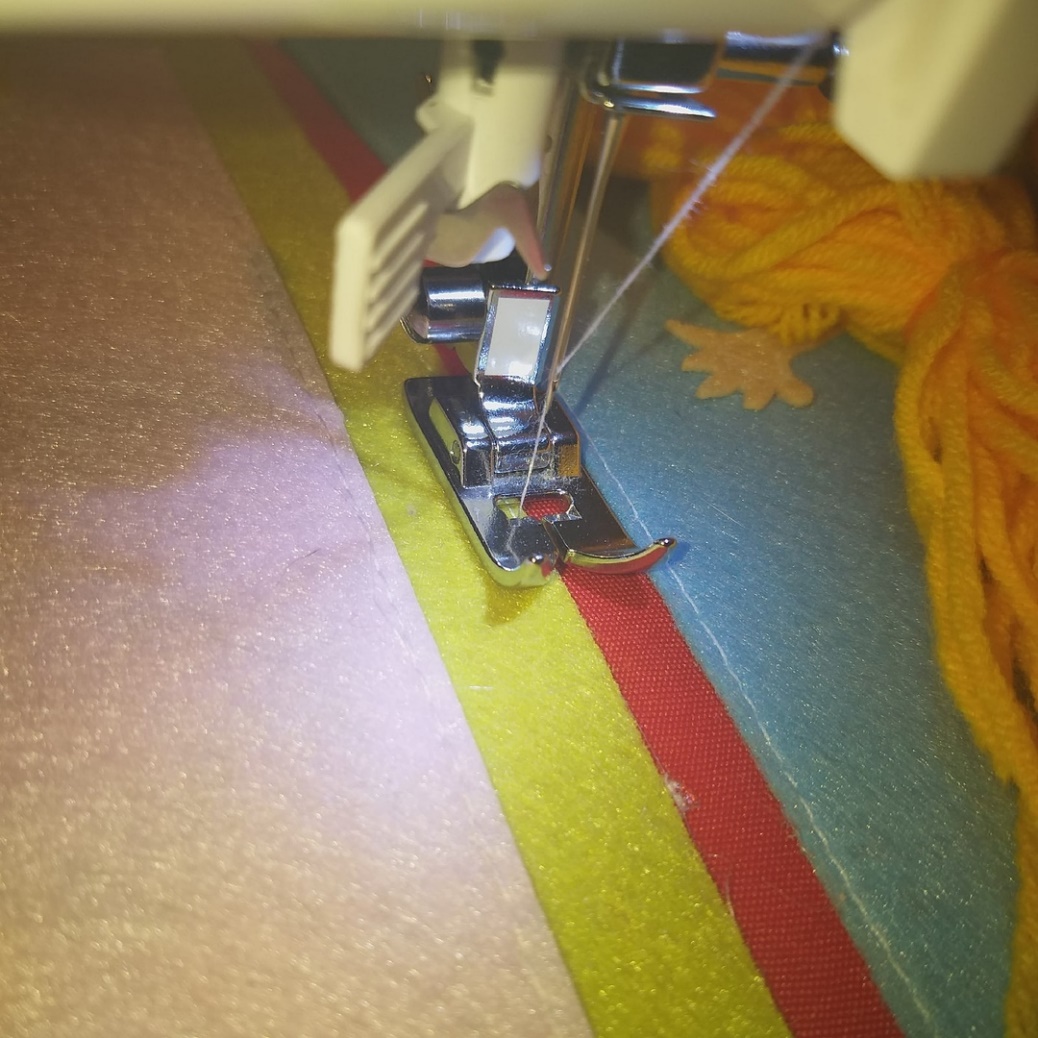 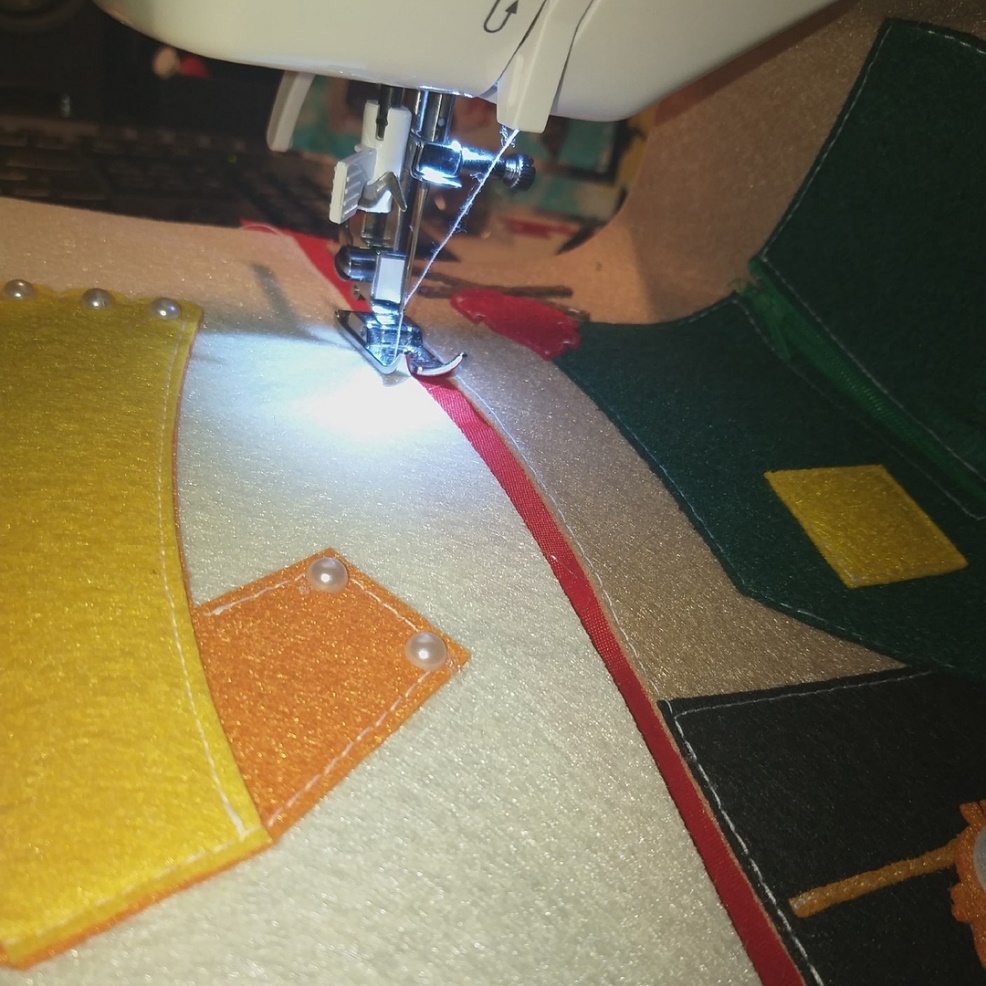 Автор: Лебедева Александра Сергеевна учащаяся  9 класса муниципального бюджетного образовательного учреждения средняя общеобразовательная школа №1 имени героя Советского Союза А.С. Александрова г. Николаевска-на-Амуре, Хабаровского края Руководитель: Малышева Ирина Владимировна, учитель биологии.стр.Введение3Теоретические подходы к вопросу4Заключение6Библиографический список7Приложение8